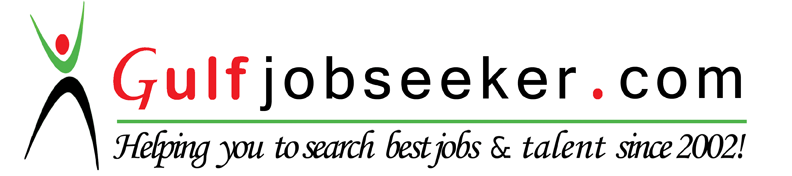 Whats app  Mobile:+971504753686 Gulfjobseeker.com CV No:1565628E-mail: gulfjobseeker@gmail.com		A highly trustworthy, hardworking and professional official with 07 year experience in office administration seeking a challenging role as Executive Assistant / personal Assistant / HR/Admin Assistant or other related job in a leading organization where I could serve my professional abilities.Handle Administration / Secretarial / stenographical / HR work. Excellent knowledge of English language including grammar and spelling.Proficient knowledge of MS office applications Like MS Word, Excel and Power point.Excellent communication skills in English with clear and confident accent. Ability to take dictation in shorthand and transcribe into English.Good English typing speed I.e. 40 to 45 WPM .Ability to manage work independently in a professional manner. Ability to achieve strict deadlines in the prescribed timeframe.Ability to manage work under pressure and flexibly working approach. Ability to handle sensitive and highly confidential information. Awareness of executive office protocol and discipline.Strong interpersonal skills. Very good manners in handling phone calls.Ability to pick and understand the work very quickly.Fast learner, highly trustworthy, hardworking and cooperative team player.HR/Admin Assistant	I have 07 year experience in the admin/HR filed. I have been serving in one of the Law Enforcement Agencies of the Pakistan (Punjab Police). Where I was bound to report to the Sr. Superintendent of Police and I was responsible to perform the following main tasks:-Deal with the complete recruitment procedure.Organize different training / refresher / orientation courses for the staff.  Handle activities of staff such as attendance, vacations, deployment, transfer / posting.Call explanations of the defaulter personnel and initiate disciplinary action against them under the Rules/Policy.Prepare performance evaluation reports / recommendations rolls for the promotion of staff under the Rules/Policy.Prepare the orders of suspension / dismissal / termination of the staff as decided by the competent authority.Maintain office record and officials files.Plan and schedule events, meetings and appointments.Prepare and edit all type of correspondence, reports and presentations.Prepare agenda, arrange meetings and take minutes.Receive / peruse / sort out all incoming mail such as letters / reports and put it for the perusal of CEO.Distribute approved mail to the concerned staff. Follow up the requisite mail distributed to the concerned staff to ensure timely compliance of the high ups.Prepare draft letters and dispatch all approved mail to the concerned departments.Compile / analysis reports and submit to the higher authorities.Take dictation in shorthand from the competent authority.Handle e-mails, fax and photocopier, Answer phone calls and resolve the requisite issues.Perform all other relevant tasks. Bachelor’s Degree University of the Punjab–Pakistan (2014-2015).Excellent knowledge of usage office applications like MS Word, Excel and Power point.Knowledge of web browsing.Good English typing speed i.e. 40/45 WPM.Installation of Windows and office applications,Urdu:		Fluent in speaking, writing and reading.English:	Fluent in speaking, writing and reading.Marital Status: Single EXECUTIVE SUMMARY:KEY SKILLS: WORK EXPERIENCE: 07 YEARSFROM 01.01.2009 TO 31.12.2015	PUNJAB POLICE (PAKISTAN)QUALIFICATION COMPUTER KNOWLEDGE LANGUAGES: PERSONAL INFORMATION 